9159947299▪ jenithabeetha@gmail.com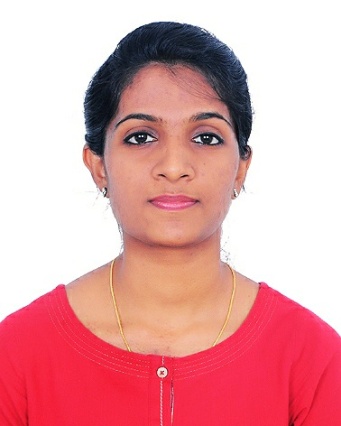 Personal DetailsDate of Birth:             11.10.1995Gender:                       FemaleNationality:                 IndianFather’s Name:           Jayarajan PMarital status:             singleReligion:                     ChristianLanguages Known:    English, Malayalam, Hindi and TamilObjectivesTo be part of a community where I can devote myself fully & joyfully give out the best service of mine and also to improve my skills & experience in the field of optometry to become its strong assetsAcademic QualificationConferences AttendedProjectsProfessional Experience1st December 2016 To 30th November 2017Christian Medical CollegeDepartment Of OphthalmologySchell Eye Hospital, CMC, VelloreTamil Nadu, IndiaPosition: Optometry InternshipFrom 1st January 2018 Till PresentC.S.I Mission Hospital CodacalTirur, Malappuram, Kerala  Position: Optometrist Area of ExpertiseA thorough and detailed ocular examination including  history taking, vision screenings, refractions, comprehensive eye examination including slit-lamp examination of anterior and posterior segment including fundus examination (with direct ophthalmoscope and 90D&78D lens)Speciality training such as  squint assessment, Fitting and dispensing of contact lens and spectacles, Occuloplasty,Peadiatric ophthalmology and CVI Assesment,diabetic screening and OrthopticsAlso expertised in Theatre assisting and Community optometrySkillsAbility to carry out an accurate and precise work up Low vision assesment and Rehabilitation Sterile TechniqueGood marketing skillsService mind orientGood communication skillsEquipments A- Scan BiometryB-Scan Auto refractorKeratometer – Manual and automatedCorneal Topography-Topographical modeling system,OrbscanLensometryIOL  MasterVisual fieldsTonometryPachymeterSlit lamp- Haag streit and Zeiss modelOptical coherence tomographyFundus cameraElectrophysiological tests- visual evoked potential (VEP),Electro retinography(ERG),Electro-oculography(EOG),Specular microscopy DeclarationI Ms. Jeni Jayaraj p hereby declare that the information furnished above is true to the best f my knowledge and I shall obliged if I am given an opportunity to work in your organizationJeni Jayaraj pJENI JAYARAJ PParamjyothi House, Codacal Post,Malappuram 676108,Kerala                                                                          QUALIFICATIONDURATIONINSTITUTEUNIVERSITYBachelor Of Science In Optometry2013-2017Christian Medical College, Vellore, Tamil NaduThe Tamil Nadu Dr. M.G.R. Medical University, ChennaieLearning training course onGrading Diabetic Retinopathy1-10-2019-The university of MelbourneTOPICDATEINSTITUTECornea And Ocular Surface Highlights18th January 2014Christian Medical College, Vellore, Tamil NaduState Annual Conference And Scientific Session7th October 2018Indian Optometrists Association, KeralaWorkshop On Manufacturing And Dispensing Of Essilor Lenses18th February 2019 to 23rd February 2019Essilor India Private Limited, Yeshwanthpur, BangaloreDiabetic Retinopathy workshop31st AugustIndian Optometrist Association Kerala and Optometry council of India Speciality Contact Lens Practice1st September Indian Optometrist Association Kerala and Optometry Council of IndiaTOPICMETHORDDATEINSTITUTEPredicted and post-operative refraction usingSRK2 and SRKT in post- MSICS,outreach services patientsRetrospective audit (Chart Analysis)August 2015-October 2015Christian Medical College, Vellore, Tamil Nadu